Lauren Ashley Hughes104 Sleepy Fawn Park, Columbus, MS 39702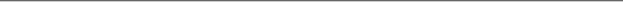 Cell: 662-386-4887: ahughes929@gmail.comSummaryInterior Designer with two years of undergraduate teaching experience and twelve years of practice experience in healthcare, military, administration support, higher education, multi-family residential and hospitality design.  I have worked on projects ranging in size from 3,000 to 165,000 square feet, with an estimated combined construction cost of over 275 million dollars.  EducationBachelor of Science in Interior Design, Magna Cum Laude, Mississippi State University, May 2007Mississippi State, MS Master of Science in Interior Design, Ball State University, GPA 3.963, Summer 2019 Muncie, IN Teaching Experience: Assistant Professor, Interior Design ProgramVisiting Assistant Professor, Interior Design ProgramCollege of Architecture, Art and Design, Mississippi State University – Mississippi State, MS Fall 2017 to PresentResponsibilities include: instructing nine to eleven credit hours, course development, and student evaluation and mentoringCourses Taught:ID 4654. Interior Design Studio VI. (4 credit hours)  Catalog Description: Two hours lecture.  Four hours laboratory.  Advanced study of the commercial interior design field through individual research and the execution of commercial design problems.Student Project selected as National third place winner, in IIDA National Student Design Competition in 2017.Implemented the productions of construction documents in Revit (BIM) software.Arranged for guest speakers from other design disciplines including engineers and construction managers.ID 3633. Interior Design Detailing and Construction Documents. (3 hours) Two hours lecture.  Two hours laboratory.  Systematic integration of building systems, construction, technology, and materials on building systems.  Detailing of these systems is an extension of the design process.Developed new course materials, tests, and lectures.ID 3614. Interior Design Studio III. (4 credit hours)  Catalog Description: Two hours lecture. Four hours laboratory.  Integration of the total living environment, through the application of the design elements and technical aspects of the field.Introduced hand sketching as part of the course.ID 2614. Interior Design Studio II. (4 credit hours)  Introduction to design theory and its application in the development of criteria for interior environments.Developed new course materials, tests, and lectures.Introduced and applied evidence-based design into a studio project.Introduced hand sketching as part of the course.Lecturer, Interior Design ProgramCollege of Architecture, Art and Design, Mississippi State University – Mississippi State, MS Fall 2016Responsibilities included: instructing four credit hours, student evaluation and mentoringCourses Taught:ID 4644.  Interior Design Studio V.  (4 credit hours)  Catalog Description: Two hours lecture.  Four hours laboratory.  Integration of the total living environment, through the application of design elements and technical aspects of the interior design field.Student Project selected as 1 of 5 semifinalist out of 800 Steelcase/Next students and 65 programs.Juror/Reviewer, Studio II ID 2614, Mississippi State University Fall 2016Reviewed student project presentations and provided feedback discussing project strengths and recommended areas for improvement.Lecturer, Interior Design ProgramCollege of Architecture, Art and Design, Mississippi State University – Mississippi State, MS Fall 2015Responsibilities included: instructing four credit hours, student evaluation and mentoringCourses Taught:ID 4644.  Interior Design Studio V.  (4 credit hours)  Catalog Description: Two hours lecture.  Four hours laboratory.  Integration of the total living environment, through the application of design elements and technical aspects of the interior design field.Professional Design ExperienceInterior Design Project Manager, PryorMorrow, PC. – Columbus, MS January 2015 – August 2017Facilitated client interviews to determine the project scope and define user requirements.Managed interior renovation projects.Participated in design charrettes to define the project space planning requirements.Worked with engineering consultants to ensure a fully coordinated project.Provided interior finish material and furniture selections to meet the needs of the client while keeping the project in budget.Space PlanningPresented design ideas to the client in meetings.Generated construction documents within the project schedule using Revit Architecture.Prepared Building finish and furniture packages to comply with project deliverable requirements.Developed three-dimensional parametric families in BIM (Revit) for the standards library.Performed quality control reviews of the construction drawings and furniture packages.Prepared supporting documentation and credit templates to obtain LEED certification.Developed schematic renderings in Photoshop for client presentations.Project Interior Designer, Bullock Tice Associates – Pensacola, FL August 2007 to December 2014Interior Design Intern, Bullock Tice Associates – Pensacola, FL May 2007 – August 2007Facilitated client interviews to determine the project scope and define user requirements.Provided interior finish material and furniture selections to meet the needs of the client while keeping the project in budget.Space PlanningPresented design ideas to the client in meetings.Generated construction documents within the project schedule using Revit Architecture.Prepared Building finish and furniture packages to comply with project deliverable requirements.Wrote furniture specification packages to meet the requirements of the government while complying with all government standards and regulations.Managed the procurement and installation of furniture packages to ensure a turn-key installation.Served as the BIM (Revit) model manager for my team.Developed three-dimensional parametric families in BIM (Revit) for the standards library.Performed quality control reviews of the construction drawings and furniture packages.Prepared supporting documentation and credit templates to obtain LEED certification.Organized the materials library to ensure all literature is current.Served on BIM (Revit and Bentley BIM) Standards Committee.Performed Clash Detection on Revit Models using Navisworks.Design Experience - Professional Selected Projects:Center for Manufacturing, Technology and Engineering, East Mississippi Community College, Mayhew, MS, 145,000 SF, 2017Winston Medical Center Hospital, Louisville, MS, 164,000 SF (All Projects) 2017Winston Medical Center Medical Clinic, Louisville, MS 2017Winston Medical Center Community Homes, Louisville, MS 2017Winston Medical Center Administration Building, Louisville, MS 2017Mississippi University for Women Demonstration School Renovation, Columbus, MS 2019Indoor Tennis Facility, University of Mississippi, Oxford, MS, 52,000 SF, 2017Tammy Wynette Legacy Park Museum, Tremont, MS, 15,000 SF, 2016Dining Facility, NAS Meridian, MS, 21,500 SF, 2015Holly Springs Intermediate School, Holly Springs, MS, 60,000 SF, 2015Ever’man Natural Foods Store, Pensacola, FL, 19,400 SF, 20147th Special Forces Group Battalion Relocation Projects, 244,000 SF, 2013NCBC Navy Lodge Hotel, Gulfport, MS, 44,000 SF, 2012NCBC Battalion Headquarters, Training Hall, and Fitness Center, Gulfport, MS, 175,800 SF, 2012LEED New Construction Certified Projects:SOF Group Support Training Battalion, Eglin Air Force Base, 161,047 SF, LEED Silver, 2015SOF Group Support Battalion, Eglin Air Force Base, 88,000 SF, LEED Silver, 2015Pensacola State College South Santa Rosa Center, Gulf Breeze, FL, 32,000 SF, LEED Gold, 2012Navy Lodge Hotel, Gulfport, MS, 44,000 SF, LEED Silver, 2012Eglin Field House, Eglin Air Force Base, 11,760 SF, LEED Silver, 2011F35 Student Dormitory, Eglin Air Force Base, 75,600 SF, LEED Silver, 2010Fire Station and Air Operations Facility, NAS Meridian, MS, 9,700 SF, LEED Silver, 2010Student Awards & Honors: 2018 IIDA National Student Design CompetitionNational Competition- April 2019Third Place WinnersAnna Kathryn Russell and Carlie Teffteller (ID 4654 Studio VI)2018 ASID South Central Competition Student CompetitionRegional Conference in Fayetteville, AR February 22, 2018Workplace DesignGold Award:Regan Sanders (ID 4654 Studio VI)HospitalitySilver Award:Emily Frischertz & Bailey Cummins (ID 3614 Studio III)Kaitlyn Harness (ID 3614 Studio III)Bronze Award:Kaitlyn Harness (ID 3614 Studio III)New Student CommercialGold Award:Natalie Wilson (ID 2614 Studio II)Bronze Award:Hayley Lawrence (ID 2614 Studio II)Institutional Bronze Award:Kennedy Martin (ID 2614 Studio II)2017 IIDA National Student Design CompetitionNational Competition- April 2018Third Place WinnersHannah Monroe and Brooke Pogue (ID 4654 Studio VI)2017 ASID South Central Competition Student CompetitionRegional Conference in Starkville, MS February 22, 2017Large Scale Commercial Business: 3,000 SF or greaterBronze Award:Annah Pennebaker (ID 3624 Studio V)Hannah Higgins (ID 3624 Studio V)HospitalityGold Award:Joy Bottom (ID 3624 Studio V)Bronze Award:Martina Walker (ID 3624 Studio V)Computer Generated DrawingsGold Award:Joy Bottom (ID 3624 Studio V)Hannah Higgins (ID 3624 Studio V)Martina Walker (ID 3624 Studio V)Silver Award:Martina Walker (ID 3624 Studio V)Tori Reynolds (ID 3624 Studio V)2016 Steelcase National Student Design Competition, Semifinalists announced January 2017Second Place WinnerMartina Walker (ID 3624 Studio V)2016 ASID South Central Competition Student CompetitionRegional Conference Large Scale Commercial Business: 3,000 SF or greaterGold Award:Elizabeth Grantham (ID 3624 Studio V)Victoria Owchar (ID 3624 Studio V)Silver Award:Anna Strohm (ID 3624 Studio V)Vanessa Holden (ID 3624 Studio V)Hannah Higgins (ID 3624 Studio V)HospitalityGold Award:Carly Jones (ID 3624 Studio V)Silver Award:Elizabeth Grantham (ID 3624 Studio V)Ali Carter (ID 3624 Studio V)Research:Accepted Abstract for Poster Presentation, Peer ReviewedHughes, A. (2020) One Step Closer to Inclusive Design: Designing for Clients with Low Vision. Interior Design Educators International Conference, March 5-8, Tulsa, OK.Hughes, A., Miller, B., & Carroll, R. (2019) One Step Closer to Inclusive Design: Designing for Clients with Low Vision. Interior Design Educators International Conference, March 6-9, Charlotte, NC.Personal Awards & Honors: NCIDQ Certified, Certificate #28928, March 2012Certified Interior Designer in Mississippi, Certificate #59LEED Accredited Professional Certification, 2011Honored at the Provost’s Award Ceremony for student’s achievements in national competitions.AIA Northwest Florida’s CANstruction Competition Team Leader for Bullock Tice 2008 and 2012. People’s Choice Award Winner 2008, 2009, 2010, 2012, and 2014Voted “Among the Best Interior Designers” in the Reader’s Choice Poll 2015, 2016 and 2018.2014 NAIOP NW Florida Chapter Rehab/Re-purpose Development of the Year Award: Ever’man Natural Foods Store, Pensacola, FL2011 AIA Florida Northwest Chapter Award of Excellence: St. Paul Catholic Church, Pensacola, FLProfessional and Academic Associations, Committees and Service: Professional/Academic Organizations and Certifications: Mississippi Certified Interior Designer (Certificate #59), 2014National Council for Interior Design Qualifications (Certificate #28928), 2012LEED AP BD+C (Certificate #10355422-AP-BD+C), 2011Interior Design Educator’s Council Graduate Student Member, 2019 - PresentMississippi State University, Interior Design Program, Advisory Board Professional Member 2016Departmental Committees and Service: Senior Exhibit CommitteeSpring 2018 – PresentAnnual event held each Spring to showcase all graduating senior’s student workDesigned exhibit layoutCoordinate exhibit setup and take downParticipate in actual showcaseAcademic Insight CommitteeSpring 2018 – PresentAnnual event held each Spring to introduce potential students to interior designDeveloped student activitiesCoordinated student workers to help with the eventDiscussed the major of interior design, facilitated student presentations, and led students in an activity to teach them what to expect if they choose to major in interior design.Advisory Board Committee	Faculty Member 2017 – PresentProfessional Member 2016 – 2017College of Architecture, Art, and Design Committees: Diversity and Inclusion CommitteeFall 2019 – PresentProfessional and Academic Associations, Committees and Service: Interior Design Educator’s Council: National Student Competition Project ReviewerSpring 2020 – PresentAbstract Reviewer for National ConferenceFall 2019 – PresentFamily and Consumer Sciences: National Student Competition- Project DeveloperSpring 2018 – PresentDeveloped the project for a national high school student design competitionCreated a project program outlining the requirements of the project, project scope, and submission requirementsDesigned a floor plan shell for the competitionProfessional Development: Interior Design Educators Council International Conference 2020, Charlotte, NCInterior Design Educators Council International Conference 2019, Charlotte, NCNeoCon 2016, Interior Design Trade Show, Chicago, ILNeoCon 2013, Interior Design Trade Show, Chicago, ILThe Legacy of Carbon Credits, USGBC LEED Seminar, 2017Going Digital for the Next Generation, USGBC LEED Seminar, 2017GREENovation – Stimulate and Enhance Your Building’s IEQ, USGBC LEED Seminar, 2017Buildings that Think & Adapt, USGBC LEED Seminar, 2017Energy Modeling Harnessing Technology to Go Green, USGBC LEED Seminar, 2017Pushing the Envelope, USGBC LEED Seminar, 2017Better Late than Never: Recharge, Renew, Rejuvenate Your Existing Building, USGBC 2017Building Green on a Budget – A Life Cycle Approach, USGBC LEED Seminar 2017Sustainable Site and Stormwater Management, USGBC LEED Seminar, 2017BIMagination from 3D to 5D, USGBC LEED Seminar, 2017Advanced Stormwater – Flattening the Learning Curve, USGBC LEED Seminar, 2017J&J Invision Carpet Mill Tour – 2017NeoCon 2017, Interior Design Trade Show, Chicago, ILTransforming our Built Environment – Evolving the Green Economy, USGBC LEED Seminar, 2016Paint 101: Paint and Coatings Technology, USGBC LEED Course, 2016Paint 201: High Performance Coatings, USGBC LEED Course, 2016Advanced Coatings and the Sustainability Movement, USGBC LEED Course, 2016Building Codes Seminar, Pensacola, FL 2014Computer Skills:Revit Architecture (BIM) 2017Bentley BIMAutoCad Architecture 2017SketchupNavisworks BIM Clash Detection SoftwareLumion 5.3Adobe Photoshop CS5Adobe IllustratorMicrosoft Office